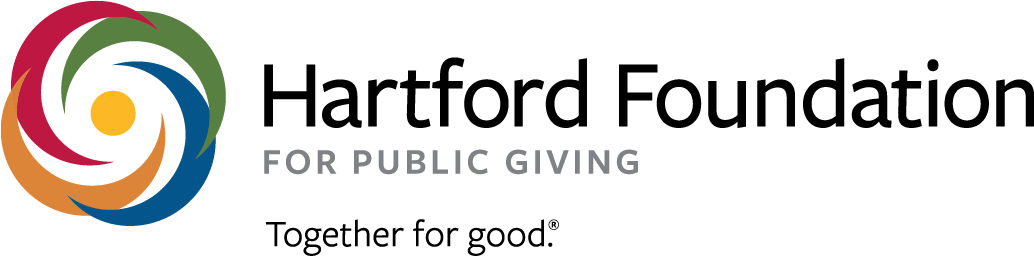 Simsbury Greater Together Community FundLetter of Interest Application FormDeadline: June 30, 2021 1) Organization & Contact Information 2) Organization’s mission: 3) Project/Program Name:  Please provide the name of the project for which you are requesting funds. The project name should not be more than a few words. 4) Project/Program Description:  Please briefly describe the program or activity. What do you plan to do? Is this a new project a continuation?5) Description of Need & Benefit: Why is the project you describe necessary? What is the expected benefit?  6) Budget:Organization or Community Group’s Legal Name:Fiscal Sponsor, if applicable:Address:Address 2:City, State, Zip Code:Contact Name & Title:Contact Phone Number:Contact Email:Website, if applicable:Program Budget:Requested Grant Amount: